Data items collected by the eGov Courtesies of Port request but not collected by the DS-4285 Form;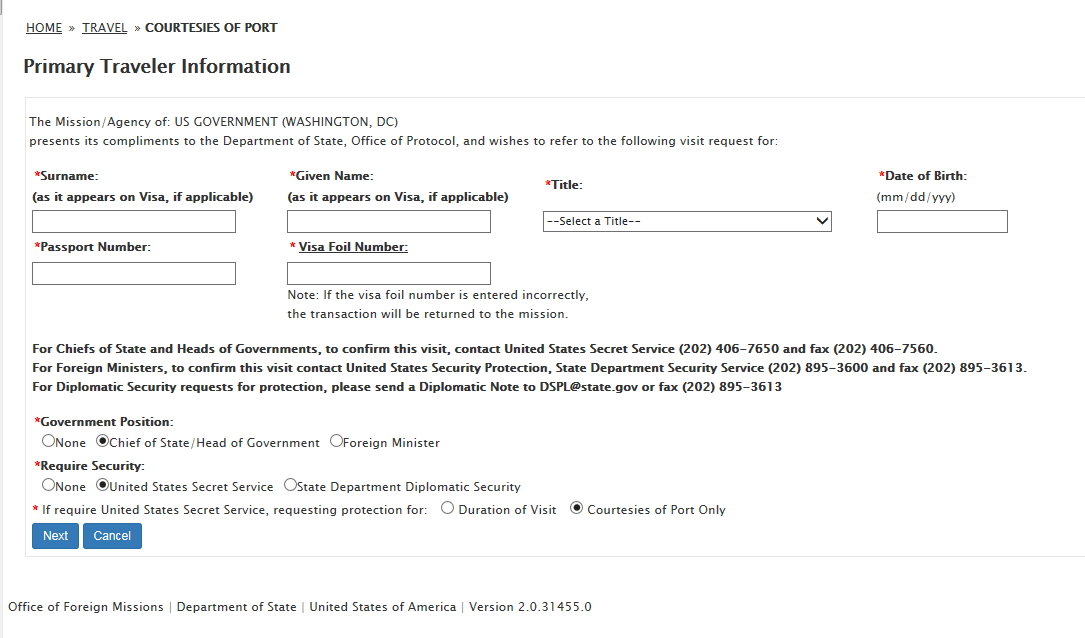 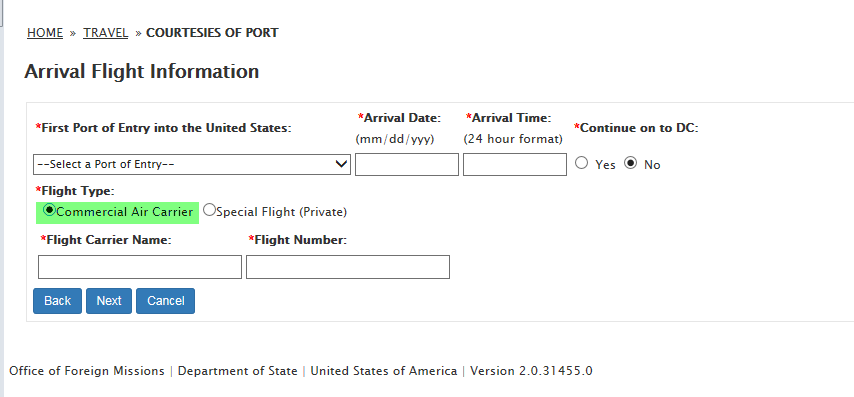 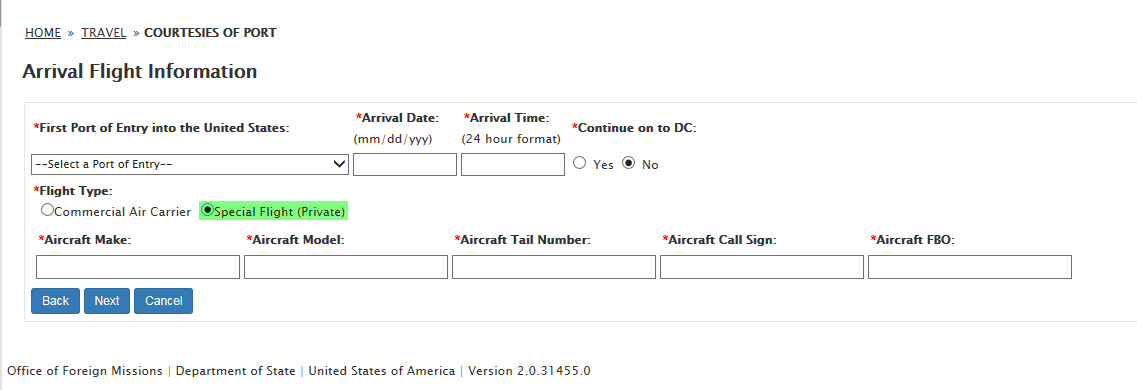 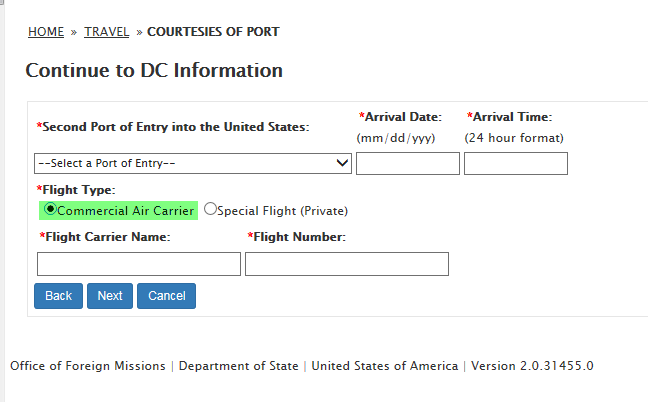 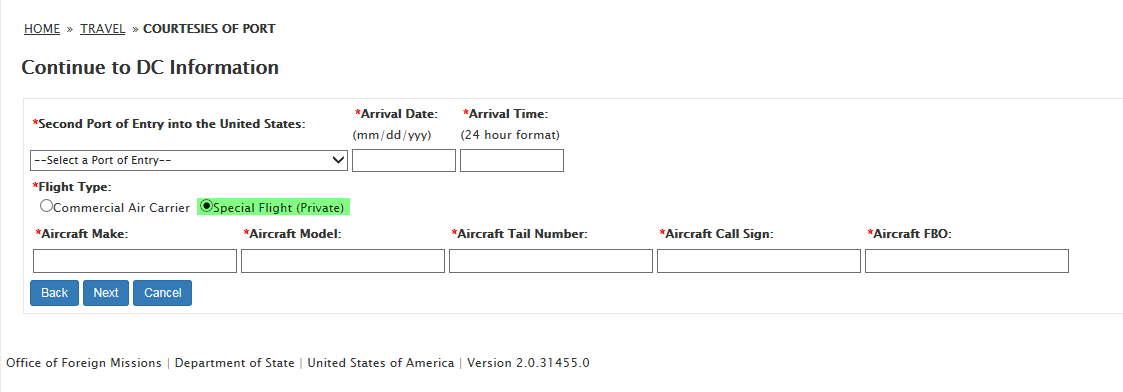 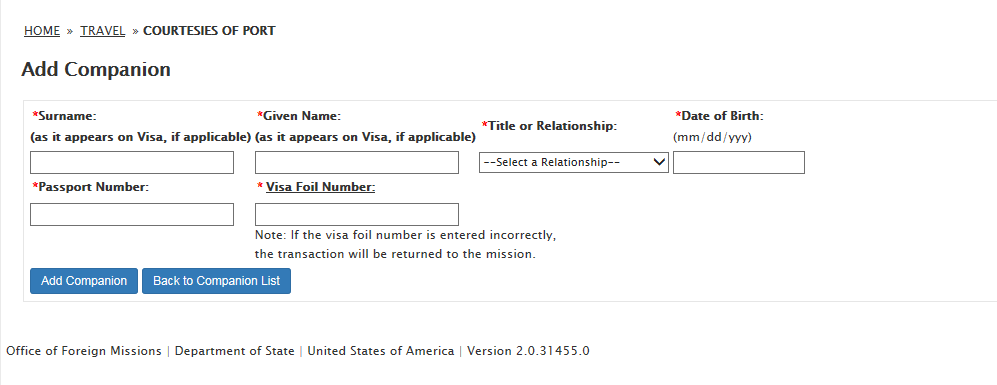 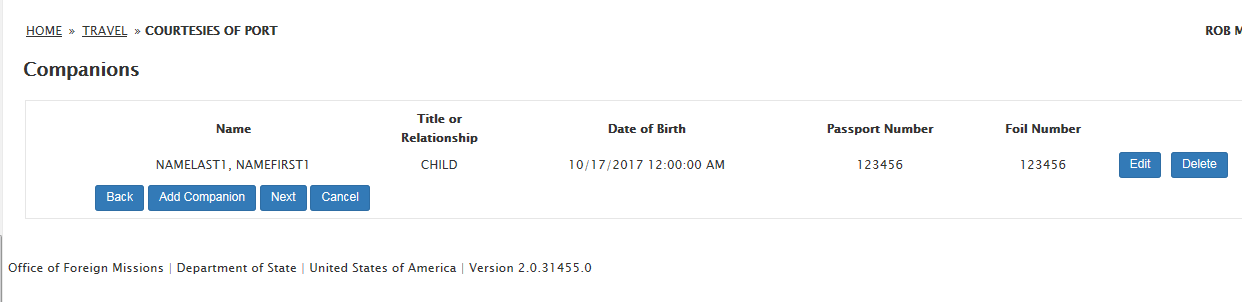 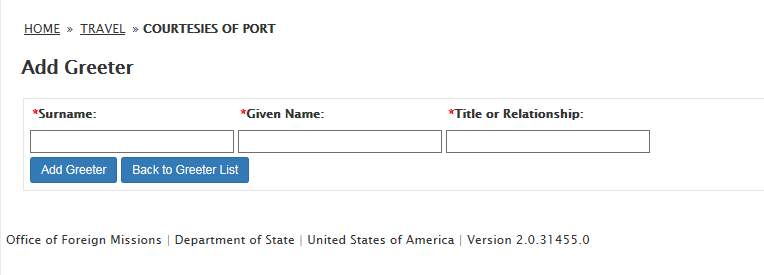 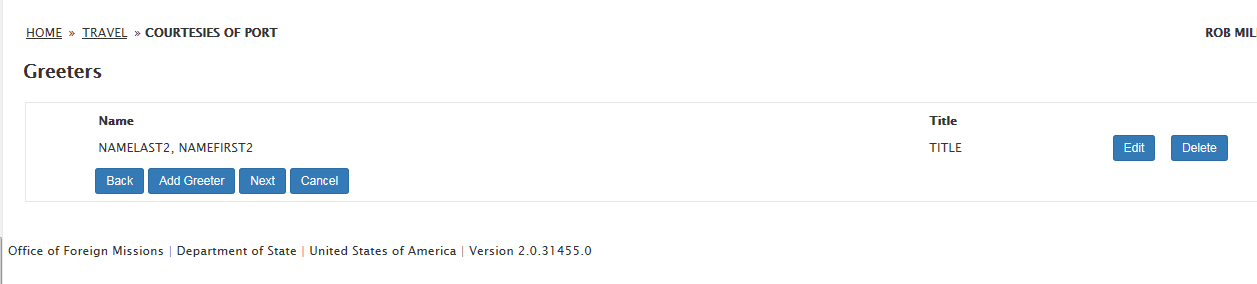 Armed Security:Visa Foil Number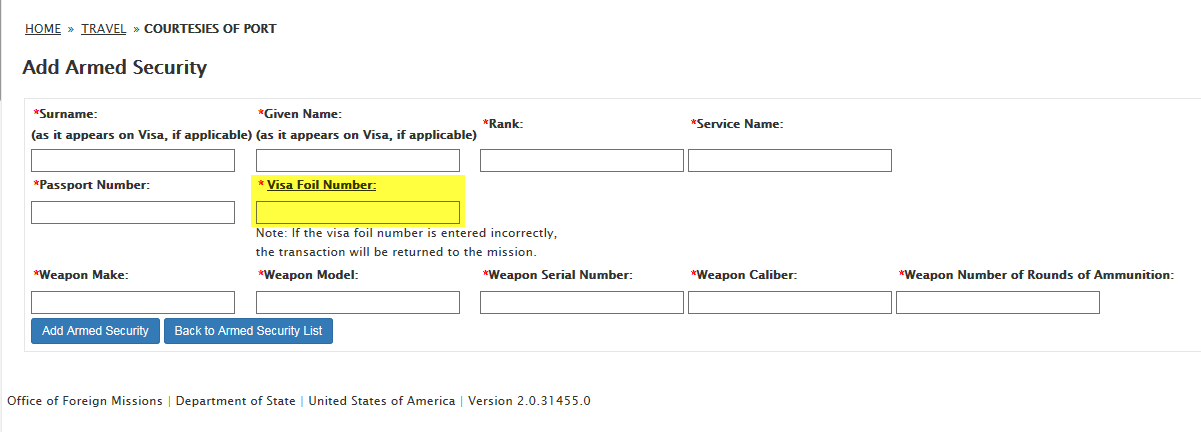 Statement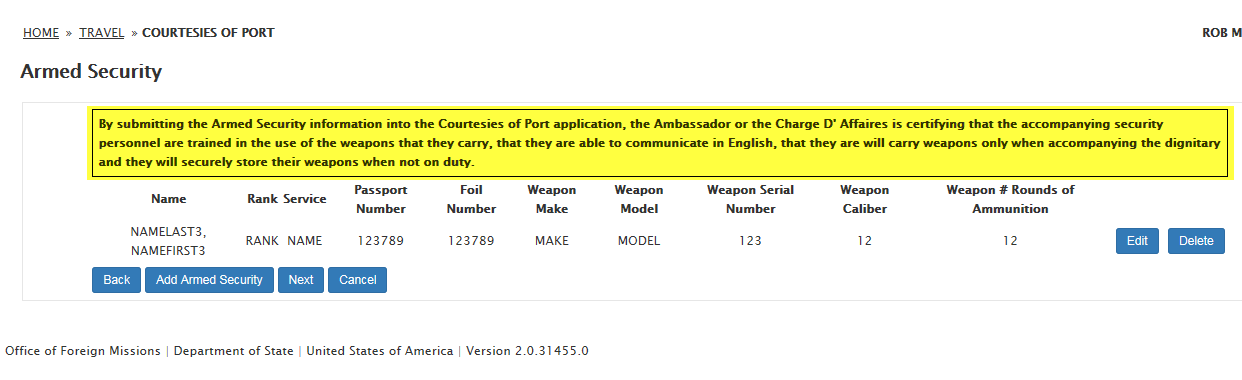 POC and CDH Information:Point of Contact Information:Surname Given Name Title Telephone Number Cell Phone NumberContact Document Handler Information:Surname Given Name Telephone Number Cell Phone NumberEnter Departure Flight Information:YesNo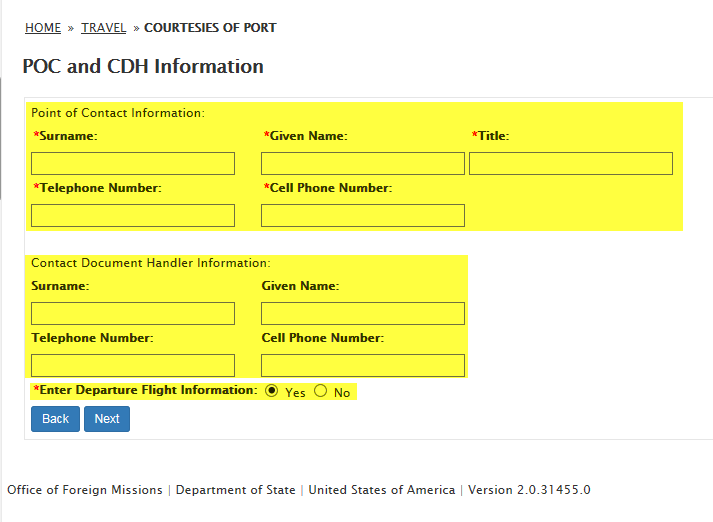 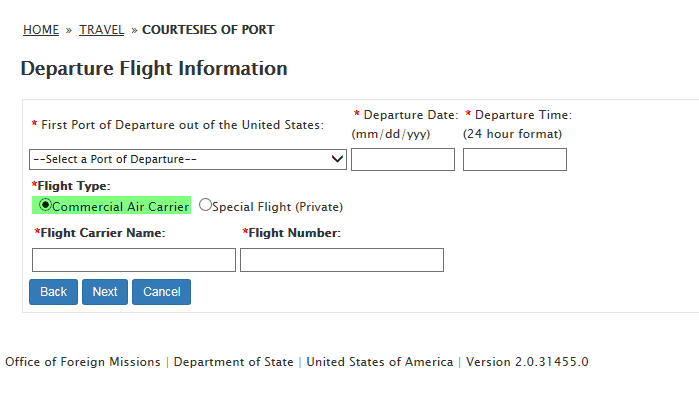 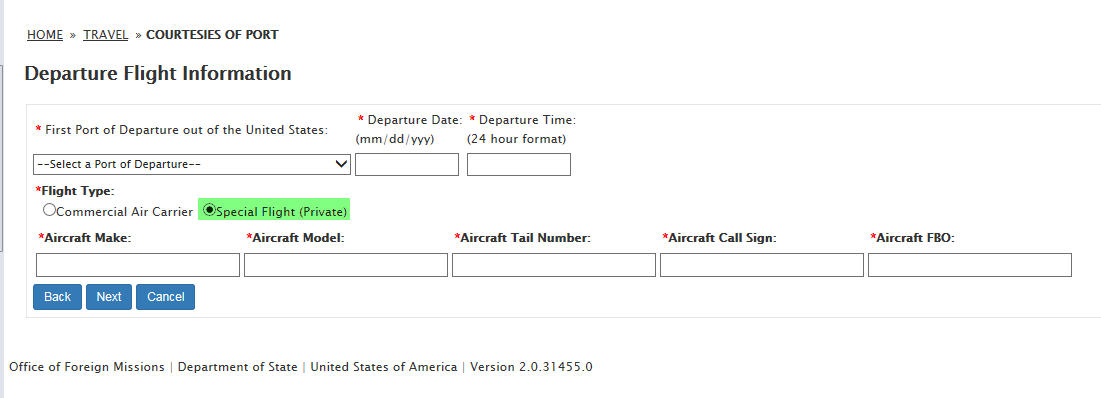 Remark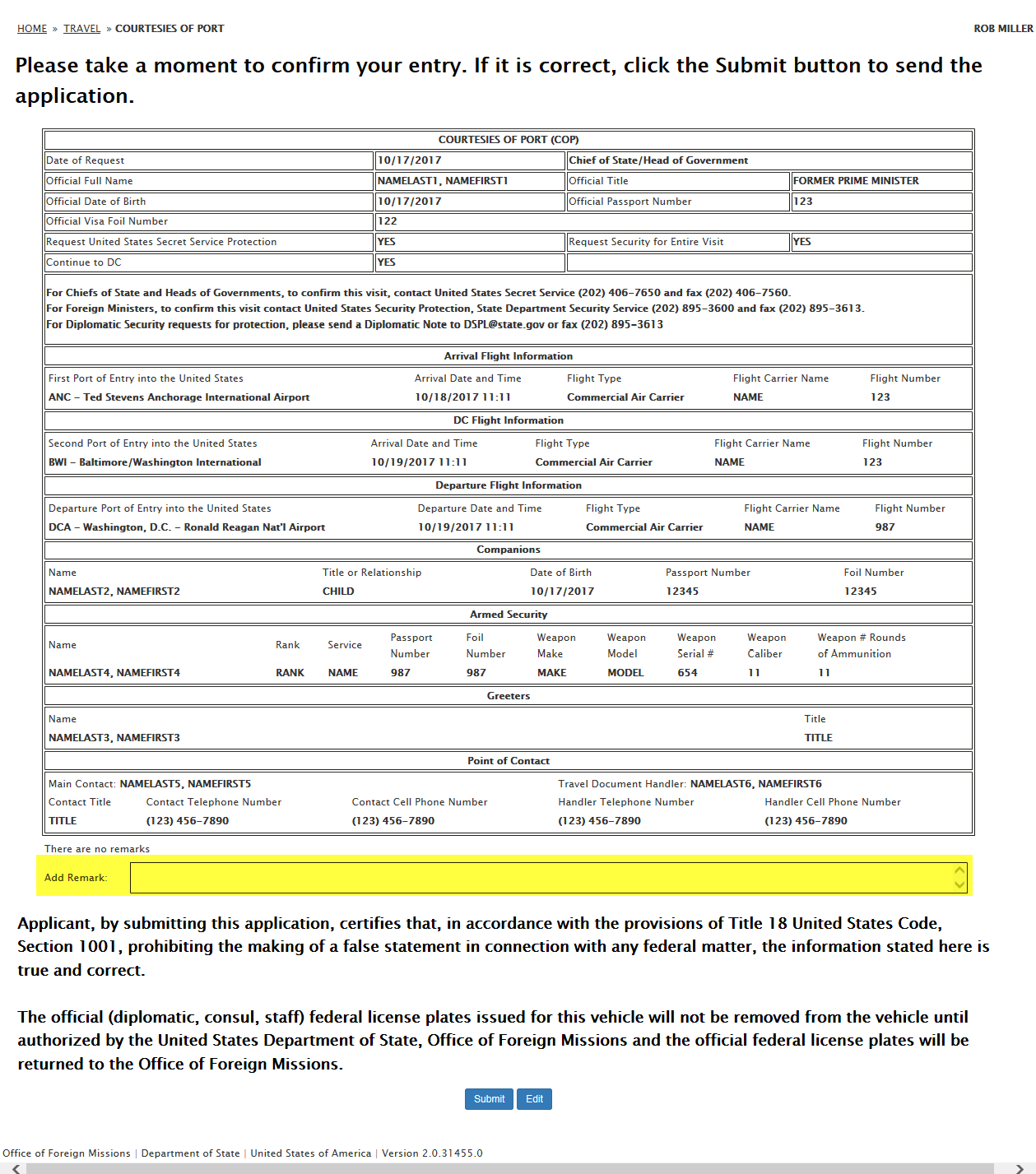 